Билет 25Практическое задание. Восточные славяне на территории Беларуси: расселение, основные занятия, племенные княжества, управление ими.Используя представленные материалы, ответьте на вопросы:1. Назовите союзы восточнославянских племен, которые сложились в VIII-IX вв. на территории Беларуси.  2. Охарактеризуйте географическое положение союзов славянских племен, живших на территории Беларуси в VIII-IX вв. (используйте знания по географии).3. Какие выводы о хозяйственных занятиях восточных славян можно сделать из сведений персидского историка Гардизи?4. Расскажите об управлении племенным княжением восточных славян.I. Восточнославянские союзы племён на территории Беларуси в VIII–IX вв.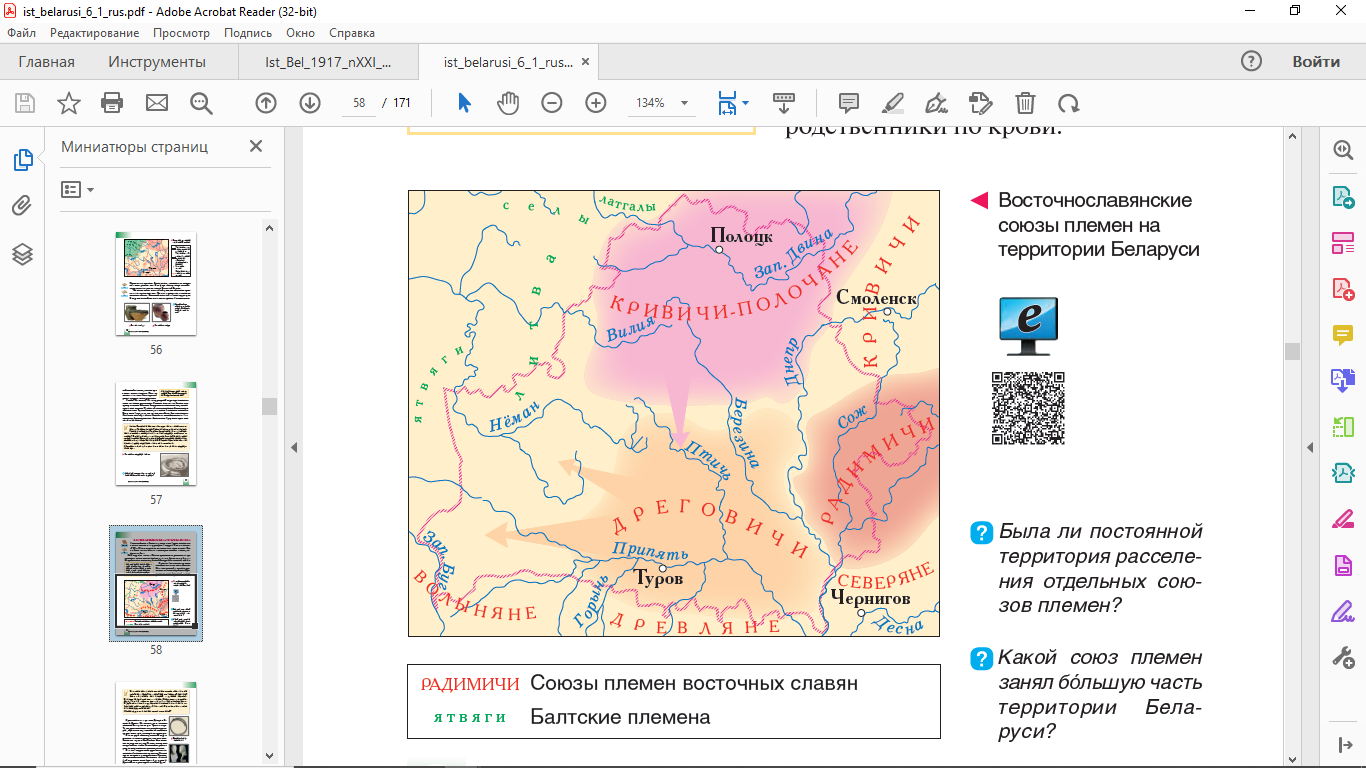 II. Сведения о славянах из произведения персидского историка Гардизи.Страна славян ровная и лесистая, и они в ней живут. Это большая страна, и в ней очень много деревьев, растущих близко друг от друга. У них нет иных посевов кроме проса, и нет винограда, но очень много мёда… Они имеют стада свиней… Они носят высокие сапоги и рубахи до лодыжек. Одежда их большей частью изо льна… Рабочего скота у них совсем немного, а лошадей нет ни у кого, кроме царя… зимой они живут в хижинах или землянках… Когда умирает у них кто-либо, труп его сжигают…. На другой день после сожжения покойника они идут на место, где это происходило, собирают пепел с того места и кладут его на холм… И все они поклоняются огню и почитают быка…III. Схема. Организация восточнославянского общества.